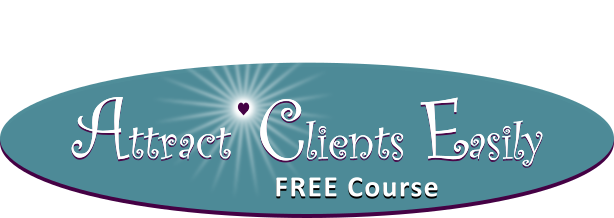 IntroductionVISIONING EXERCISE:  Fill in the blank.My business is ________________ .I feel ________________ .I see ______ clients every week.I help _____________ to __________ .I am paid $___________ every month.I attract ________ new clients this month and every month.I want to grow my business because _________ .ACCOUNTABILITY OPTION:Return your completed exercise to me at 
Kathryn@ManifestingClientsAcademy.com